ETAT CIVIL DU SPORTIFNom : 		…………………………………………………………………………………Prénom : 	…………………………………………………………………………………Adresse : 	…………………………………………………………………………………Code Postal : ……………..	Ville : 		……………………………………………Téléphone : 	__/__/__/__/__ 	E-mail : 	……………………………………………Date et lieu de naissance : 	……………………………………………………………Nationalité : 				……………………………………………………………CARACTERISTIQUES SPORTIVES POLE FRANCE LUTTE LIBRE 	 POLE ESPOIR LUTTE GRECO ROMAINE						 POLE FRANCE LUTTE GRECO ROMAINEN° de licence :	……………………………	Club : 	……………………………Comité régional : 	…………………………Catégorie d’âge : 	 U13		précisez : 	 1	2 			 U15		précisez :	 1	2 			 U17		précisez : 	 1	2  U20		précisez :	 1	2 	3 Taille : 	………………Poids :	………………	Poids de compétition : 	………………Nombre d’années de pratique de la lutte : 			………………Maîtrises obtenues : 	 jaune	 orange   	 vert   	 bleu   				 marron 	 noire   Autres diplômes sportifs : 	 BF1	 BF2 Meilleure performance obtenue dans l’année (précisez catégorie de poids et le championnat)…………………………………………………………………………………………………Meilleure performance antérieure : …………………………………………………………………………………………………Avez-vous déjà été sélectionné(e) en équipe de France ?	 OUI		 NONÊtes-vous inscrit sur liste ministérielle ?				 OUI		 NONPrécisez : 	 ESPOIRS		 COLLECTIFS NATIONAUX 		 RELÈVEQuel(le) est votre projet sportif / ambition sportive ? ……………………………………………………………………………………………………………………………………………………………………………………………………Nom et prénom de l’entraîneur : 	……………………………………………………………Téléphone : 	___/___/___/___/___E-mail : 	…………………………………………………………………………………Avis obligatoire de l’entraîneur de club pour l’entrée en POLE :…………………………………………………………………………………………………Date et signatures de l’Entraineur :	du Président Club : 		du CTR :SITUATION SCOLAIREEtablissement scolaire actuel : Collège 	 Lycée générale 	 Lycée technologique	 Lycée professionnelAutres : précisez : 	…………………………………………………………………...Pouvez-vous précisez votre projet scolaire ou de formation professionnelle :……………………………………………………………………………………………………………………………………………………………………………………………………Dossier à retourner avant le 12/05/2023	Par mail : gilles.buatois@yahoo.frPièces obligatoires à joindre au dossier :Les deux derniers bulletins scolaires (trimestre 1 et 2)La photocopie des diplômes déjà obtenusJournée de présentation du Pole le samedi 10 Juin 2023 au CREPS de Dijon (présence exigée)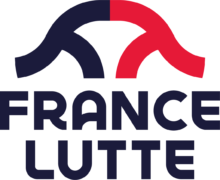 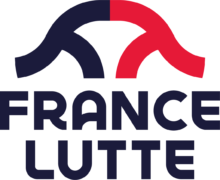 PRÉ-INSCRIPTION 2023/2024POLE ESPOIR ET POLE FRANCE JEUNESCREPS DE DIJONA retourner avant le 12 Mai 2023RESPONSABLE LEGAL 1RESPONSABLE LEGAL 2Nom (Père ou mère): ……………………Prénom : …………………………………Téléphone : ___/___/___/___/___E-Mail : …………………………………Adresse postale :………………………………………………………………………………………………………………………………………Nom (Père ou Mère): ………………………Prénom : …………………………………Téléphone : ___/___/___/___/___E-Mail : …………………………………….Adresse postale  :………………………………………………………………………………………………………………………………………….Classe actuelle :2022/2023 ………………………………………Classe envisagée à la rentrée scolaire 2023/2024………………………………………INFORMATIONS COMPLEMENTAIRESStatut prévisionnel en pôle :	 Interne	 Externe	 ½ pensionnaireL’entrée définitive en pôle sera soumise à des accords préalables de l’ensemble des partenaires (CLUB, CREPS, EDUCATION NATIONALE, FFLDA)Date :Signature du sportifDate :Signatures des parents